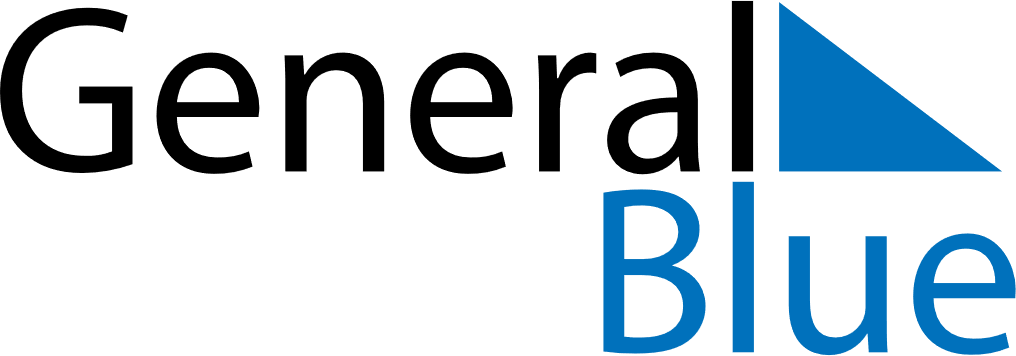 April 2022April 2022April 2022April 2022April 2022San MarinoSan MarinoSan MarinoSan MarinoSan MarinoSan MarinoSan MarinoSan MarinoSundayMondayTuesdayWednesdayThursdayFridaySaturday12Inauguration Ceremony34567891011121314151617181920212223Easter SundayEaster Monday24252627282930NOTES